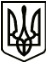 МЕНСЬКА МІСЬКА РАДАРОЗПОРЯДЖЕННЯ 10 листопада 2021 року	м. Мена	№ 399Про проведення громадського обговорення кандидатур  старост 	З метою визначення рівня підтримки кандидатури старости в старостинському окрузі та подальшого внесення кандидатури на затвердження сесії міської ради, відповідно рішення 12 сесії Менської міської ради 8 скликання від 26 жовтня 2021 року № 585 «Про утворення старостинських округів» та керуючись ст. 42, 54-1 Закону України «Про місцеве самоврядування в Україні»:Внести на громадське обговорення наступні кандидатури старост в старостинських округах:Ковбаса Людмила Петрівна - в Данилівсько-Садовому старостинському окрузі з центром в с. Данилівка, що складається з села Данилівка, селища Садове, сіл Нові Броди та Веселе;Савченко Тетяна Василівна - в Осьмаківсько-Ушнянському старостинському окрузі з центром в с.Осьмаки, що складається з сіл Осьмаки, Ушня, Дібрівка;Труба Альона Володимирівна - в Покровсько-Слобідському старостинському окрузі з центром в с.Покровське, що складається з сіл Покровське, Слобідка.Для проведення громадських обговорень кандидатур старост створити організаційний комітет у складі згідно з додатком.Організаційному комітету забезпечити проведення громадського обговорення кандидатур старост, зазначених в пункті 1 розпорядження, та складення протоколів за результатами обговорень до 15 грудня 2021 року.4. Контроль за виконанням даного розпорядження залишаю за собою. Міський голова 	                                                                 Геннадій ПРИМАКОВДодаток до розпорядження міського голови10 листопада 2021 року № 399СКЛАДорганізаційного комітету для проведення громадських обговорень кандидатур старостГолова оргкомітету: СТАЛЬНИЧЕНКО Юрій, секретар міської ради.Заступник голови оргкомітету: НЕБЕРА Олег, перший заступник міського головиСекретар оргкомітету: ЧЕТВЕРТАКОВА Наталія, головний спеціаліст відділу документування та забезпечення діяльності апарату ради.Члени оргкомітету:СТАРОДУБ Людмила, керуючий справами виконавчого комітету міської ради;КОВАЛЕНКО Роман, староста Макошинського старостинського округу;АНДРІЙЧЕНКО Юрій, староста Волосківського старостинського округу;БОЮН Роман, староста Бірківського старостинського округу;БЕРНАДСЬКА Тетяна, начальник юридичного відділу;МАРЦЕВА Тетяна, заступник начальника юридичного відділу;КРОХА Наталія, головний спеціаліст юридичного відділу;КОРДАШ Володимир, начальник відділу цифрових трансформацій та комунікації;ЖУРАКОВСЬКА Альона, начальник відділу документування та забезпечення діяльності апарату ради;РАДЧЕНКО Лідія, діловод Садового старостинського округу;СВЕРДЕЛ Наталія, діловод Слобідського старостинського округу;ПЕСОЦЬКА Ольга, діловод Осьмаківського старостинського округу;СКОБЄЛЄВА Вікторія, депутат Менської міської ради (за згодою);ЩУКІН Валерій, депутат Менської міської ради (за згодою);ЧЕРТОК Валерій, депутат Менської міської ради (за згодою).